FRQ #1 – 25 Mins 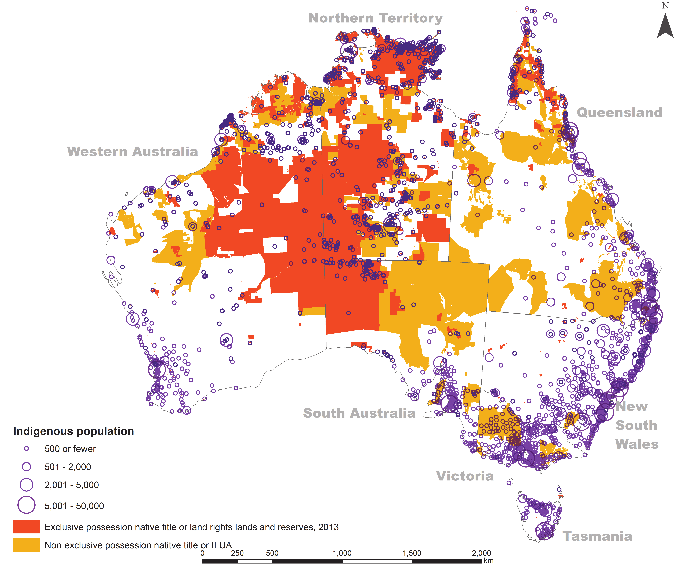 Identify the map type that is used to illustrate the amount of indigenous population by number.Compare reference maps and thematic maps.Describe the spatial distribution for indigenous Australians in Map A.Describe the relationship between the location of exclusive and non-exclusive possessions of native lands and the distribution of Australia’s indigenous populations.Explain why using relative distances and directions can be useful when interpreting geospatial data. FRQ #2- 15 mins Cell Tower Coverage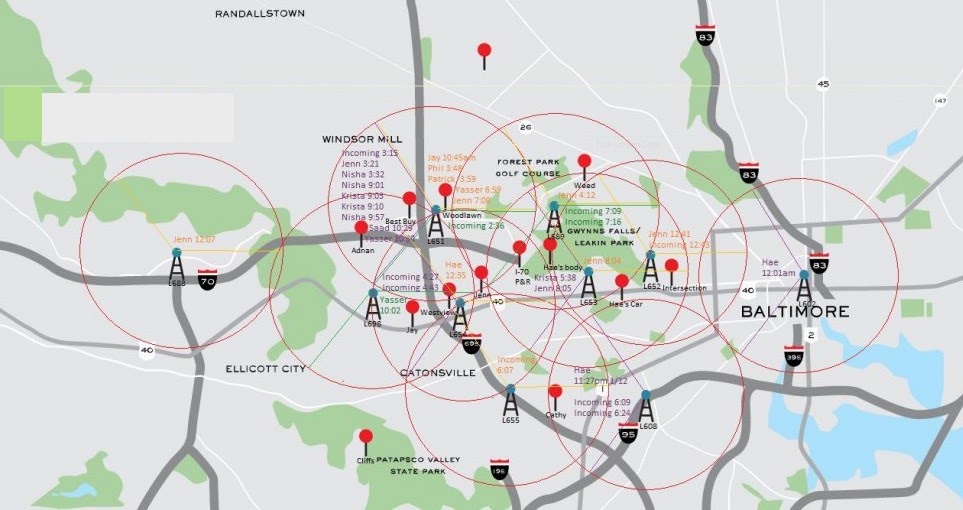 Define region.Identify whether the image portrays an example of a formal, functional, or vernacular region.Explain why using a regional approach to measuring internet connectivity is more beneficial than using political borders.Compare the ways in which a regional analysis can be used when investigating the existence of a digital divide at various scales.